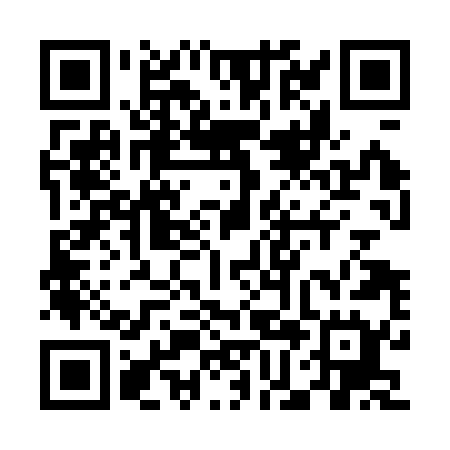 Prayer times for Bloemse Hoeven, BelgiumWed 1 May 2024 - Fri 31 May 2024High Latitude Method: Angle Based RulePrayer Calculation Method: Muslim World LeagueAsar Calculation Method: ShafiPrayer times provided by https://www.salahtimes.comDateDayFajrSunriseDhuhrAsrMaghribIsha1Wed3:476:131:385:409:0311:192Thu3:446:121:385:419:0511:223Fri3:406:101:385:429:0611:254Sat3:376:081:385:429:0811:285Sun3:336:061:375:439:0911:316Mon3:306:051:375:449:1111:347Tue3:266:031:375:449:1311:378Wed3:236:011:375:459:1411:409Thu3:226:001:375:459:1611:4410Fri3:225:581:375:469:1711:4511Sat3:215:561:375:479:1911:4512Sun3:205:551:375:479:2011:4613Mon3:205:531:375:489:2211:4714Tue3:195:521:375:489:2311:4715Wed3:195:501:375:499:2511:4816Thu3:185:491:375:499:2611:4917Fri3:185:481:375:509:2811:4918Sat3:175:461:375:519:2911:5019Sun3:175:451:375:519:3011:5120Mon3:165:441:375:529:3211:5121Tue3:165:421:375:529:3311:5222Wed3:155:411:385:539:3411:5223Thu3:155:401:385:539:3611:5324Fri3:145:391:385:549:3711:5425Sat3:145:381:385:549:3811:5426Sun3:145:371:385:559:4011:5527Mon3:135:361:385:559:4111:5528Tue3:135:351:385:569:4211:5629Wed3:135:341:385:569:4311:5730Thu3:125:331:385:579:4411:5731Fri3:125:321:395:579:4511:58